I. MỤC TIÊU1. Kiến thức- Ôn tập kiến thức các chủ đề: Phi kim, sơ lược về bảng tuần hoàn các nguyên tố hóa học, hợp chất hữu cơ và hiđrocacbon- Ứng dụng của một vài phi kim, các hợp chất hữu cơ, hiđrocacbon- Nhận biết được các hợp chất hữu cơ bằng phương pháp hóa học2. Năng lực- Xử lí thông tin, ghi nhớ thông tin, trình bày thông tin, vận dụng kiến thức vào thực tế3. Phẩm chất- Trung thực, trách nhiệm, chủ động trong học tập- Nâng cao ý thức tự giác trong giờ kiểm traII. MA TRẬN (đính kèm trang sau)III. BẢNG ĐẶC TẢ (đính kèm trang sau)IV. ĐỀ THI (đính kèm trang sau)V. HƯỚNG DẪN CHẤM BÀI (đính kèm trang sau)II. Ma trậnIII. Bảng đặc tảTRẮC NGHIỆM (40 câu)Học sinh chọn phương án trả lời bằng cách tô vào đáp án đúng nhất trong phiếu trả lời trắc nghiệmCâu 1: Chất khí nào sau đây có thể gây chết người vì ngăn cản sự vận chuyển oxi trong máuA. CO2                                B. SO2                       C. NO                         D. COCâu 2: Khi dẫn khí CO qua ống nghiệm đựng Fe2O3 nung nóng có thể xảy ra phản ứng nào sau đây. Chọn đáp án đúng nhất. A. 8CO + 3Fe2O3 6Fe + 8CO2         B. 2CO + Fe2O3 2FeCO3C. 3CO + Fe2O3 2Fe + 3CO2            D. 3CO + Fe2O3 3FeO + 3COCâu 3: Nhóm gồm các chất khí đều khử được CuO ở nhiệt độ cao là:A. CO, H2.            B. Cl2, CO2.                 C. CO, CO2.                    D. Cl2, CO.Câu 4: Cho 5 mol Ca(OH)2 phản ứng với 5 mol CO2. Muối tạo thành là: A. CaCO3.        B. Ca(HCO3)2.      C. CaCO3 và Ca(HCO3)2.   D. CaCO3 và Ca(OH)2 dư.Câu 5: Cho 2,24 lít CO2 (đktc) phản ứng với dung dịch có chứa 0,2 mol NaOH. Công thức hóa học và khối lượng của muối tạo thành là:A. NaHCO3; 8,4 gam.                    B. Na2CO3; 10,6 gam.C. NaHCO3; 10,6 gam.                  D. Na2CO3; 8,4 gam.Câu 6: Dãy các chất nào sau đây là muối axit?A. KHCO3, CaCO3, Na2CO3.                   B. Ba(HCO3)2, NaHCO3, Ca(HCO3)2.C. Ca(HCO3)2, Ba(HCO3)2, BaCO3.         D. Mg(HCO3)2, Ba(HCO3)2, CaCO3.Câu 7: Dãy gồm các muối đều tan trong nước là:A. CaCO3, BaCO3, Mg(HCO3)2, K2CO3.     B. BaCO3, NaHCO3, Mg(HCO3)2, Na2CO3.C. CaCO3, BaCO3, NaHCO3, MgCO3.        D. Na2CO3, Ca(HCO3)2, Ba(HCO3)2, K2CO3.Câu 8: Cho 0,56 lít (đktc) hỗn hợp khí metan và axetilen tác dụng với dung dịch brom dư, lượng brom đã tham gia phản ứng là 5,6 gam. Thành phần phần trăm về khối lượng của axetilen trong hỗn hợp ban đầu lần lượt là: A. 60%.                B. 70%.               C. 49%.                  D. 79%.Câu 9: Biết X có cấu tạo nguyên tử như sau: điện tích hạt nhân là 14+, có 3 lớp electron, lớp ngoài cùng có 4 electron. Vị trí của X trong bảng tuần hoàn là:A. chu kỳ 3, nhóm IV.      B. chu kỳ 3, nhóm III.      C. chu kỳ 2, nhóm II.    D. chu kỳ 2, nhóm III.Câu 10: Công nghiệp silicat là công nghiệp sản xuất:A. đá vôi, đất sét, thủy tinh.                          B. đồ gốm, thủy tinh, xi măng.C. hiđrocacbon, thạch anh, thủy tinh.           D. thạch anh, đất sét, đồ gốm.Câu 11: Những cặp chất nào sau đây có thể tác dụng được với nhau:A. SiO2 và SO2.       B. SiO2 và H2O.       C. SiO2 và NaOH.        D. SiO2 và H2SO4.Câu 12: Các chất nào trong dãy tác dụng được với SiO2? A. CO2, H2O, H2SO4, NaOH.         B. CO2, H2SO4, CaO, NaOH.C. H2SO4, NaOH, CaO, H2O.         D. NaOH, Na2CO3, K2O, CaO.Câu 13: Hãy cho biết chất nào sau đây trong phân tử chỉ có liên kết đơn ? A. C6H6.                 B. C2H4.                        C. CH4.                                 D. C2H2.Câu 14: Một hợp chất khí của R với hiđro có công thức RH3. Trong đó R chiếm 82,35% theo khối lượng. Nguyên tố R thuộc chu kỳ mấy, nhóm mấy? A. Chu kỳ 2, nhóm III.         B. Chu kỳ 2, nhóm V.       C. Chu kỳ 3, nhóm VI.           D. Chu kỳ 3, nhóm II.Câu 15: Dãy các chất nào sau đây đều là  hiđrocacbon? A. C2H6, C4H10, C2H4.        B. CH4, C2H2, C3H7Cl.     C. C2H4, CH4, C2H5Cl.        D. C2H6O, C3H8, C2H2.Câu 16: Dãy các chất nào sau đây đều là dẫn xuất của  hiđrocacbon? A. C2H6O, CH4, C2H2.        B. C2H4, C3H7Cl, CH4.    C. C2H6O, C3H7Cl, C2H5Cl.        D. C2H6O, C3H8, C2H2.Câu 17: Trong các chất sau: CH4, CO2, C2H4, Na2CO3, C2H5ONa có:A. 1 hợp chất hữu cơ và 4 hợp chất vô cơ.       B. 2 hợp chất hữu cơ và 3 hợp chất vô cơ.C. 4 hợp chất hữu cơ và 1 hợp chất vơ cơ.       D. 3 hợp chất hữu cơ và 2 hợp chất vô cơ.Câu 18: Hoá trị của cacbon, oxi,  hiđro trong hợp chất hữu cơ lần lượt là:A. IV, II, II.       B. IV, III, I.            C. II, IV, I.              D. IV, II, I.Câu 19: Nguyên tử cacbon có thể liên kết trực tiếp với nhau tạo thành các dạng mạch cacbon là:A. mạch vòng.                                                  B. mạch thẳng, mạch nhánh.C. mạch vòng, mạch thẳng, mạch nhánh.        D. mạch nhánh.Câu 20: Dãy các hợp chất nào sau đây là hợp chất hữu cơ? A. CH4, C2H6, CO2.                           B. C6H6, CH4, C2H5OH.C. CH4, C2H2, CO.                            D. C2H2, C2H6O, CaCO3.Câu 21:Khi đốt cháy khí metan bằng khí oxi thì tỉ lệ thể tích của khí metan và khí oxi nào dưới đây để được hỗn hợp nổ ? A. 1 thể tích khí metan và 3 thể tích khí oxi.    B. 2 thể tích khí metan và 1 thể tích khí oxi.C. 3 thể tích khí metan và 2 thể tích oxi.          D. 1 thể tích khí metan và 2 thể tích khí oxi.Câu 22: Cho các chất sau: H2O, HCl, Cl2, O2, CO2. Khí metan phản ứng được với:A. H2O, HCl.             B. Cl2, O2.                    C. HCl, Cl2.                      D. O2, CO2.Câu 23: Phản ứng đặc trưng của metan là:A. phản ứng cộng.      B. phản ứng thế.      C. phản ứng trùng hợp.      D. phản ứng cháy.Câu 24: Sục từ từ V lít khí CO2 (đktc) vào 148 gam dung dịch Ca(OH)2 20% thì thu được 30 gam kết tủa. V và nồng độ phần trăm của các chất có trong dung dịch sau phản ứng là:A. 11,2 lít  và 11,57%          	B. 5,6 lít và 4,37%       C. 11,2 lít  và 3,31%     		D. 5,6% và 2,25%Câu 25: Tổng số mol giữa chất phản ứng và sản phẩm khi đốt cháy hoàn toàn 1 mol khí etilen là:A. 5.                 B. 6.                 C. 7.             D. 8.Câu 26: Các trái cây, trong quá trình chín sẽ thoát ra một lượng nhỏ chất khí là:A. metan.            B. etan.           C. etilen.           D. axetilen.Câu 27: Khí axetilen không có tính chất hóa học nào sau đây ?A. Phản ứng cộng với dung dịch brom.       B. Phản ứng cháy với oxi.C. Phản ứng cộng với hiđro.                        D. Phản ứng thế với clo ngoài ánh sáng.Câu 28: Liên kết CC trong phân tử axetilen có đặc điểm:  A. một liên kết kém bền dễ đứt ra trong các phản ứng hóa học. B. hai liên kết kém bền nhưng chỉ có một liên kết bị đứt ra trong phản ứng hóa học. C. hai liên kết kém bền dễ đứt lần lượt trong các phản ứng hóa học. D. ba liên kết kém bền dễ đứt lần lượt trong các phản ứng hóa học.Câu 29: Một loại thủy tinh chịu lực có thành phần theo khối lượng của các oxit như sau: 13% Na2O; 11,7% CaO và 75,3% SiO2. Công thức biểu diễn thành phần của loại thủy tinh này làA. Na2O.CaO.6SiO2              B. Na2O.CaO.3SiO2       C. Na2O.2CaO.6SiO2           D. 2Na2O.CaO.6SiO2Câu 30: Thành phần chính của khí thiên nhiên làA. C2H2                  B. CH4                    C. C2H4                   D. H2Câu 31: Do có tính hấp phụ, nên cacbon vô định hình được dùng làm:A. trắng đường, mặt nạ phòng hơi độc.                B. ruột bút chì, chất bôi trơn.C. mũi khoan, dao cắt kính.                                  D. điện cực, chất khử.Câu 32:  Dạng thù hình của một nguyên tố là:A. những đơn chất khác nhau do nguyên tố đó tạo nên.B. những chất khác nhau do từ hai nguyên tố hoá học trở lên tạo nên.C. những chất khác nhau được tạo nên từ cacbon với một nguyên tố hoá học khác.D. những chất khác nhau được tạo nên từ nguyên tố kim loại với nguyên tố phi kim.Câu 33: Dãy oxit phản ứng với cacbon ở nhiệt độ cao tạo thành đơn chất kim loại là A. CuO, CaO, Fe2O3.     B. PbO, CuO, FeO.       C. Fe2O3, PbO, Al2O3.        D. Na2O, ZnO, Fe3O4.Câu 34: Khối lượng C cần dùng để khử 16 gam CuO tạo thành CO2 là:A. 0,6 gam.           B. 1,2 gam.                   C. 2,4 gam.                     D. 3,6 gam.Câu 35: Biết M có cấu tạo nguyên tử như sau: có 3 lớp electron, lớp ngoài cùng có 2 electron. Vị trí của M trong bảng tuần hoàn là:A. Ô 12, chu kỳ 3, nhóm II.                   B.Ô 13, chu kỳ 3, nhóm III.      C. Ô 12, chu kỳ 2, nhóm II.                    D. Ô 13chu kỳ 2, nhóm III.Câu 36: Công thức cấu tạo dưới đây là của hợp chất nào?                                A. C2H4Br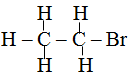  B. CH3Br C. C2H5Br2 D. C2H5BrCâu 37: Để nhận biết các khí CH4, C2H4, C2H2 bằng phương pháp hóa học người ta sử dụng các hóa chất nào sau đây:A. quì tím và nước			B. quì tím và brom	C. brom và dung dịch AgNO3/NH3	D. quì tím và dung dịch AgNO3/NH3Câu 38: Dẫn 0,1 mol khí etilen qua bình đựng dung dịch nước brom dư. Khối lượng brom tham gia phản ứng là: A. 16 gam.              B. 20 gam.           C. 26 gam.                 D. 32 gam.Câu 39: Cho 50g đất đèn chứa CaC2 tác dụng với nước thì thu được 15,68 lít khí C2H2(ở đktc). Trong đất đèn chứa bao nhiêu phần trăm CaC2?
    A. 89,6%                       B. 86,9%                   C. 76,9%                          D. 80%Câu 40: Đốt cháy hoàn toàn m gam hỗn hợp metan và etilen. Dẫn sản phẩm lần lượt qua bình 1 đựng H2SO4 đặc, bình 2 đựng dung dịch Ca(OH)2. Sau phản ứng thấy bình 1 tăng 5,4gam, bình 2 tăng 11gam. Giá trị của m làA. 1,3 gam                      B. 3,6 gam                 C. 4,1 gam                D. 4,8 gam(Cho H = 1; C = 12; O = 16; Na = 23; Mg = 24; K = 39; Fe = 56; S = 32; Si = 28; Br = 80; Ag = 108; Zn = 65; Ca = 40; Cl = 35,5; Cu = 65)------ HẾT ------TRẮC NGHIỆM (40 câu): Mỗi đáp án đúng 0,25 điểm   BGH Duyệt                                Tổ, nhóm chuyên môn                           Người lập                                                                                                                    Lê Quốc HuyUBND QUẬN LONG BIÊNTRƯỜNG THCS VIỆT HƯNGKIỂM TRA GIỮA KÌ IINĂM HỌC: 2023 - 2024MÔN: HÓA HỌC 9 Thời gian làm bài: 45 phútNgày kiểm tra: 11/03/2024  STTNội dungĐơn vị kiến thứcMức độ đánh giáMức độ đánh giáMức độ đánh giáMức độ đánh giáMức độ đánh giáMức độ đánh giáMức độ đánh giáMức độ đánh giáTổng % số điểmSTTNội dungĐơn vị kiến thứcNhận biếtNhận biếtThông hiểuThông hiểuVận dụngVận dụngVận dụng caoVận dụng caoTổng % số điểmSTTNội dungĐơn vị kiến thứcTNTLTNTLTNTLTNTLTổng % số điểm1Phi kim. Sơ lược về bảng tuần hoàn các nguyên tố hóa học- Cacbon2  0,5đ1  0,25đ10,25đ5đ50%1Phi kim. Sơ lược về bảng tuần hoàn các nguyên tố hóa học- Các oxit của cacbon10,25đ20,5đ10,25đ5đ50%1Phi kim. Sơ lược về bảng tuần hoàn các nguyên tố hóa học- Axit cacbonic và muối cacbonat20,5đ20,5đ1 0,25đ5đ50%1Phi kim. Sơ lược về bảng tuần hoàn các nguyên tố hóa học- Silic, công nghiệp silicat 10,25đ20,5đ10,25đ5đ50%1Phi kim. Sơ lược về bảng tuần hoàn các nguyên tố hóa học- Sơ lược về bảng tuần hoàn các nguyên tố hóa học10,25đ10,25đ10,25đ5đ50%2Hợp chất hữu cơ- Khái niệm về hợp chất hữu cơ và hóa học hữu cơ20,5đ20,5đ2đ20%2Hợp chất hữu cơ- Cấu tạo phân tử hợp chất hữu cơ30,75đ10,25đ2đ20%3Hiđrocacbon- Metan30,75đ10,25đ3đ30%3Hiđrocacbon- Etilen20,5đ10,25đ10,25đ3đ30%3Hiđrocacbon- Axetilen10,25đ10,25đ10,25đ10,25đ3đ30%TổngTổngTổng164đ123đ82đ41đTỉ lệ %Tỉ lệ %Tỉ lệ %40%40%30%30%20%20%10%10%100%Nội dungMức độYêu cầu cần đạtSố câu hỏiSố câu hỏiCâu hỏiCâu hỏiNội dungMức độYêu cầu cần đạtTL(Số ý)TN(Số câu)TL(Số ý)TN(Số câu)1. Phi kim. Sơ lược về bảng tuần hoàn các nguyên tố hóa học 1. Phi kim. Sơ lược về bảng tuần hoàn các nguyên tố hóa học 1. Phi kim. Sơ lược về bảng tuần hoàn các nguyên tố hóa học - Cacbon - Các oxit của cacbon- Axit cacbonic và muối cacbonat- Silic, công nghiệp silicat- Sơ lược về bảng hệ thống tuần hoàn các nguyên tố hóa họcNhận biết- Nêu được tính chất của cacbon1C32- Cacbon - Các oxit của cacbon- Axit cacbonic và muối cacbonat- Silic, công nghiệp silicat- Sơ lược về bảng hệ thống tuần hoàn các nguyên tố hóa họcNhận biết- Các dạng thù hình của cacbon1C33- Cacbon - Các oxit của cacbon- Axit cacbonic và muối cacbonat- Silic, công nghiệp silicat- Sơ lược về bảng hệ thống tuần hoàn các nguyên tố hóa họcNhận biết- Nêu được tính chất của các oxit của cacbon1C2- Cacbon - Các oxit của cacbon- Axit cacbonic và muối cacbonat- Silic, công nghiệp silicat- Sơ lược về bảng hệ thống tuần hoàn các nguyên tố hóa họcNhận biết- Nêu được tính chất, ứng dụng của axit cacbonic và muối cacbonat- Cacbon - Các oxit của cacbon- Axit cacbonic và muối cacbonat- Silic, công nghiệp silicat- Sơ lược về bảng hệ thống tuần hoàn các nguyên tố hóa họcNhận biết- Biết trạng thái tự nhiên của silic, tính chất của silic và silic đioxit- Cacbon - Các oxit của cacbon- Axit cacbonic và muối cacbonat- Silic, công nghiệp silicat- Sơ lược về bảng hệ thống tuần hoàn các nguyên tố hóa họcNhận biết- Biết sơ lược về công nghiệp silicat1C10- Cacbon - Các oxit của cacbon- Axit cacbonic và muối cacbonat- Silic, công nghiệp silicat- Sơ lược về bảng hệ thống tuần hoàn các nguyên tố hóa họcNhận biết- Nêu được ý nghĩa của bảng tuần hoàn các nguyên tố hóa học, nguyên tắc sắp xếp các nguyên tố, cấu tạo bảng tuần hoàn1C9- Cacbon - Các oxit của cacbon- Axit cacbonic và muối cacbonat- Silic, công nghiệp silicat- Sơ lược về bảng hệ thống tuần hoàn các nguyên tố hóa họcThông hiểu- Ứng dụng của cacbon 1C31- Cacbon - Các oxit của cacbon- Axit cacbonic và muối cacbonat- Silic, công nghiệp silicat- Sơ lược về bảng hệ thống tuần hoàn các nguyên tố hóa họcThông hiểu- Phân loại muối cacbonnat và hiđrocacbonat- Phân biệt các tính chất chung và riêng của các muối2C6C7- Cacbon - Các oxit của cacbon- Axit cacbonic và muối cacbonat- Silic, công nghiệp silicat- Sơ lược về bảng hệ thống tuần hoàn các nguyên tố hóa họcThông hiểu- Ứng dụng các oxit của cacbon- Chỉ ra được các tính chất đặc trưng, phân biệt được các oxit của cacbon2C1C3- Cacbon - Các oxit của cacbon- Axit cacbonic và muối cacbonat- Silic, công nghiệp silicat- Sơ lược về bảng hệ thống tuần hoàn các nguyên tố hóa họcThông hiểu- Ứng dụng của silic- Phân biệt được các phản ứng xảy ra dựa vào tính chất hóa học của silic2C11C12- Cacbon - Các oxit của cacbon- Axit cacbonic và muối cacbonat- Silic, công nghiệp silicat- Sơ lược về bảng hệ thống tuần hoàn các nguyên tố hóa họcThông hiểu- Xác định được vị trí của các nguyên tố1C35- Cacbon - Các oxit của cacbon- Axit cacbonic và muối cacbonat- Silic, công nghiệp silicat- Sơ lược về bảng hệ thống tuần hoàn các nguyên tố hóa họcVận dụng- Viết được phương trình thể hiện tính chất của cacbon và tính được khối lượng cacbon1C34- Cacbon - Các oxit của cacbon- Axit cacbonic và muối cacbonat- Silic, công nghiệp silicat- Sơ lược về bảng hệ thống tuần hoàn các nguyên tố hóa họcVận dụng- Xác định được muối cacbonat nào tạo thành, thành phần khối lượng các muối trong hỗn hợp2C4C5- Cacbon - Các oxit của cacbon- Axit cacbonic và muối cacbonat- Silic, công nghiệp silicat- Sơ lược về bảng hệ thống tuần hoàn các nguyên tố hóa họcVận dụng- Áp dụng được tính chất hóa học của silic1C29- Cacbon - Các oxit của cacbon- Axit cacbonic và muối cacbonat- Silic, công nghiệp silicat- Sơ lược về bảng hệ thống tuần hoàn các nguyên tố hóa họcVận dụng- Xác định được kí hiệu nguyên tố từ đó chỉ ra được vị trí của nguyên tố trong bảng hệ thống tuần hoàn1C14- Cacbon - Các oxit của cacbon- Axit cacbonic và muối cacbonat- Silic, công nghiệp silicat- Sơ lược về bảng hệ thống tuần hoàn các nguyên tố hóa họcVận dụngcao- Tính được khối lượng các chất trong phản ứng giữa hỗn hợp oxit kim loại và CO1C37- Cacbon - Các oxit của cacbon- Axit cacbonic và muối cacbonat- Silic, công nghiệp silicat- Sơ lược về bảng hệ thống tuần hoàn các nguyên tố hóa họcVận dụngcao- Tính được thành phần các muối trong hỗn hợp, tính nồng đô phần trăm các chất còn lại trong dung dịch1C242. Hợp chất hữu cơ2. Hợp chất hữu cơ2. Hợp chất hữu cơ- Khái niệm về hợp chất hữu cơ và hóa học hữu cơ - Cấu tạo phân tử hợp chất hữu cơNhận biết- Phát biểu được khái niệm về hợp chất hữu cơ và hóa học hữu cơ1C15- Khái niệm về hợp chất hữu cơ và hóa học hữu cơ - Cấu tạo phân tử hợp chất hữu cơNhận biết- Nêu được công thức phân tử, công thức cấu tạo2C18C19- Khái niệm về hợp chất hữu cơ và hóa học hữu cơ - Cấu tạo phân tử hợp chất hữu cơNhận biết- Phân loại hợp chất hữu cơ.1C16- Khái niệm về hợp chất hữu cơ và hóa học hữu cơ - Cấu tạo phân tử hợp chất hữu cơNhận biết- Xác định được đặc điểm cấu tạo phân tử hợp chất hữu cơ, công thức cấu tạo hợp chất hữu cơ.1C13- Khái niệm về hợp chất hữu cơ và hóa học hữu cơ - Cấu tạo phân tử hợp chất hữu cơThông hiểu- Phân biệt được chất vô cơ hay hữu cơ theo CTPT2C17C20- Khái niệm về hợp chất hữu cơ và hóa học hữu cơ - Cấu tạo phân tử hợp chất hữu cơThông hiểu- Quan sát mô hình cấu tạo phân tử, rút ra được đặc điểm cấu tạo phân tử hợp chất hữu cơ.1C36- Khái niệm về hợp chất hữu cơ và hóa học hữu cơ - Cấu tạo phân tử hợp chất hữu cơVận dụng- Lập được công thức phân tử hợp chất hữu cơ dựa vào thành phần phần trăm các nguyên tố.3. Hiđrocacbon3. Hiđrocacbon3. Hiđrocacbon- Metan- Etilen - AxetilenNhận biết- Nêu được công thức phân tử, công thức cấu tạo, đặc điểm cấu tạo của me tan.2C30C21- Metan- Etilen - AxetilenNhận biết- Tính chất hóa học của metan: Tác dụng được với clo (phản ứng thế), với oxi (phản ứng cháy).1C23- Metan- Etilen - AxetilenNhận biết- Nêu được công thức phân tử, công thức cấu tạo, đặc điểm cấu tạo của etilen.1C25- Metan- Etilen - AxetilenNhận biết- Chỉ ra được tính chất vật lý, tính chấ hóa học của etilen1C26- Metan- Etilen - AxetilenNhận biết- Nêu được công thức phân tử, công thức cấu tạo, đặc điểm cấu tạo của axetilen, tính chất vật lí, tính chất hóa học1C28- Metan- Etilen - AxetilenThông hiểu- Viết được PTHH dạng công thức phân tử và CTCT thu gọn 1C27- Metan- Etilen - AxetilenThông hiểu- Phân biệt khí etilen với khí me tan bằng phương pháp hóa học- Metan- Etilen - AxetilenVận dụng- Áp dụng được tính chất hóa học của metan1C22Vận dụng- Tính được khối lượng các chất tham gia phản ứng dựa vào phương trình hóa học tính chất của etilen, axetilen2C38 C8Vận dụng- Ứng dụng: Làm nguyên liệu điều chế nhựa PE, ancol (rượu) etylic, axit axetic.Vận dụng caoTính % thể tích khí etilen trong hỗn hợp khí hoặc thể tích khí đã tham gia phản ứng ở đktc.1C39Vận dụng caoTính % thể tích khí axetilen trong hỗn hợp khí hoặc thể tích khí đã tham gia phản ứng ở đktc.1C40TổngTổng40UBND QUẬN LONG BIÊNTRƯỜNG THCS VIỆT HƯNG (Đề gồm 3 trang)ĐỀ KIỂM TRA GIỮA KÌ IINĂM HỌC: 2023 - 2024MÔN: HÓA HỌC 9 Thời gian làm bài: 45 phútNgày kiểm tra: 11/03/2023  UBND QUẬN LONG BIÊNTRƯỜNG THCS VIỆT HƯNGHƯỚNG DẪN CHẤM BÀI KIỂM TRA GIỮA KÌ II NĂM HỌC: 2023 - 2024MÔN: HÓA HỌC 9 Mã đề gốcMã đề gốcMã đề gốcMã đề gốcMã đề gốcMã đề gốcMã đề gốcMã đề gốcMã đề gốcMã đề gốcMã đề gốcCâu12345678910Đáp ánDCAABBDDABCâu11121314151617181920Đáp ánCDCBACDDCBCâu21222324252627282930Đáp ánDBBADCDCABCâu31323334353637383940Đáp ánAABBADCAAB